Tuesday March 3, 2015We had a great day exploring the number 100!In the morning, the students enjoyed using 10-frames to count 10 groups of 10 different craft materials to decorate their 100th Day of School crowns. Then we read some 100 Day of School stories and practiced counting by 1’s, 10’s and 5’s to 100. In the afternoon, the students used 10-frames and hundreds charts to make the following: a mural with 100 handprints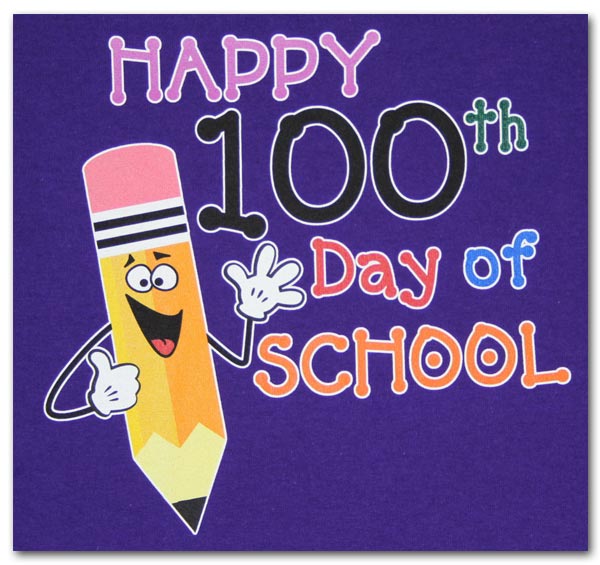 trail mix with 10 x10 different itemsa gimp necklace with 100 fruit loopsa KB monster with 100 eyeballsstructures with 100 blocks10 sand and snow castles with 10 decorations on eachpaper chains with 100 linksA rainbow with 100 bingo dabsA gumball machine with 100 gumballsA snowman with 100 buttons a collage with 100 nature itemsWe also:moved our bodies for 100 seconds straightdid 100 yoga moves throughout the daycollectively read 100 booksmade a self-portrait of ourselves at 100 years oldmade 100 snowshoe footprints in the snowsat still for 100 secondswrote about the things we would and would not like to eat 100 ofmade a list of 100 things we can domade a collective wish list of 100 things we would love from the Sears toy catalogue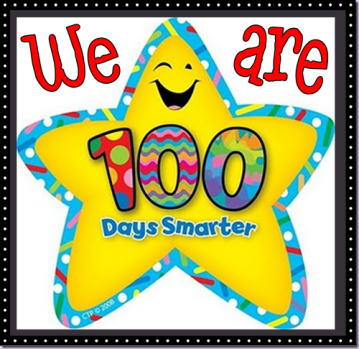 weighed 100 chain links with rockscollectively wrote 100 sight wordsobserved how much snow melts in 100 minutessorted 100 letters and numbers in the sensory binAnd tomorrow we will share our 100 day collections!It was a fun and busy day of counting, eating, exploring, playing, and learning. We will continue for the morning tomorrow because students still want to explore some more activities.Ask your child which part of the day was their favourite and which activities they participated in. Enjoy sharing ongoing conversations about the number 10 and 100 at home and thanks again for your participation in this fun adventure.  Ms. Ferren and Ms. Hewitt